Классный час (5 класс)I Этап – Подведение к теме классного часа  (5 минут)Учитель: Здравствуйте, дорогие ребята. Сегодня наш классный час посвящен интересной и актуальной теме. Начнем с небольшой загадки: (Слайд 1)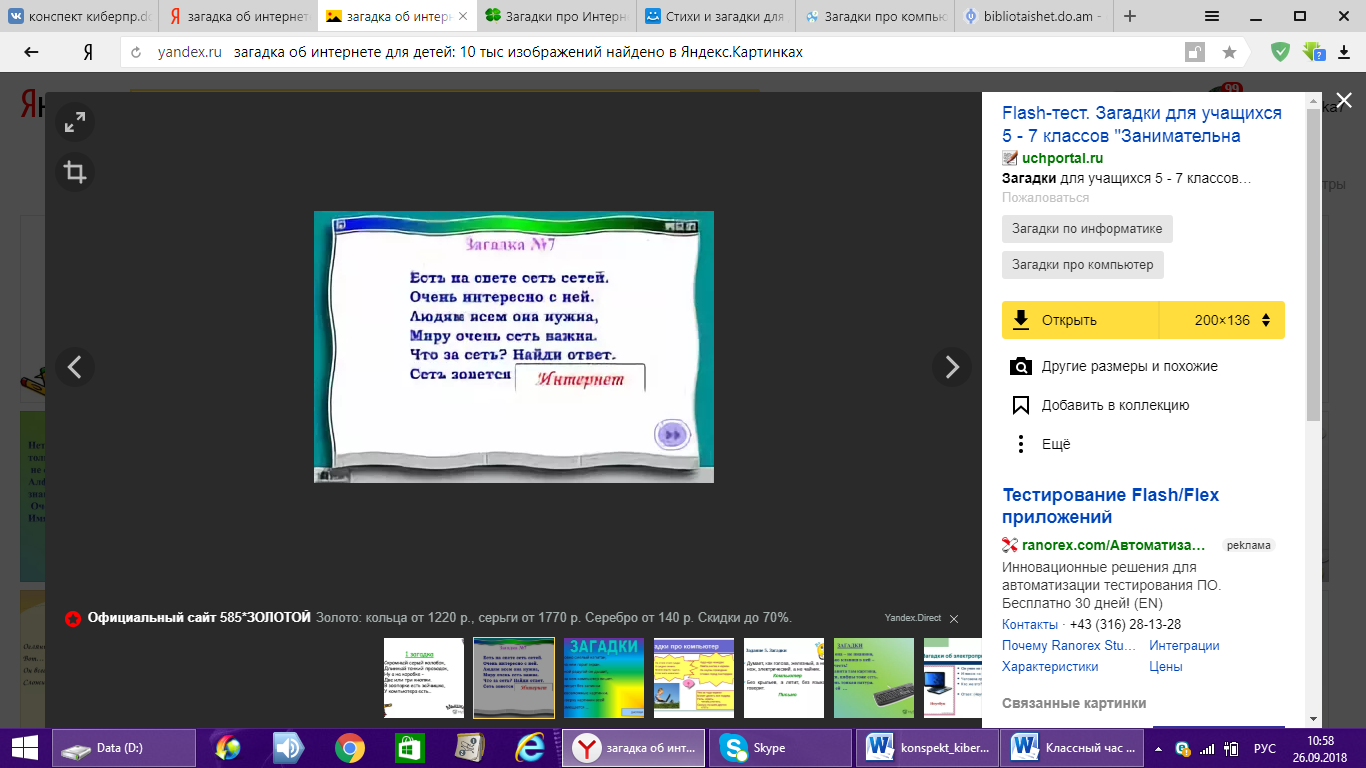 Ученик: Интернет (Слайд 2)Учитель: Поднимите руки те из вас, кто пользуется возможностями Интернета.Действительно, сегодня многие люди не представляют свою жизнь без Интернета. Они общаются в сети, ищут необходимую информацию, смотрят фильмы и т.д. Обратите внимание на картинку, представленную на слайде (Слайд 3). Учитель: О чем хотел сказать автор этого рисунка?Ученик 1: О том, что в интернете есть и хорошее, и плохое.Ученик 2: О том, что интернет может быть опасен.Учитель: Именно об этом мы сегодня и поговорим. Предложите варианты для темы нашего классного часа.Ученики: Опасность в Интернете, безопасный Интернет, …Учитель: Все молодцы! (На слайде 4 - тема «Безопасный Интернет»)II Этап – Основной этап  (15 минут)Учитель: Какие опасности, по вашему мнению, поджидают вас в Интернете?Ученики: Вирусы, ложная информация, преступники, …Учитель: Для того, чтобы не попасть в плохую ситуацию при работе в глобальной сети, вы должны четко знать виды Интернет-преступлений и способы поведения при встрече с ними. Учитель: Что хотели сказать авторы представленных на слайде рисунков? (Слайд 5) Ученики: Сегодня многие люди зависят от устройств, компьютеров, телефонов, интернета. …Учитель: Вы правы. Ситуация настолько серьезная, что психологи выделили виды зависимостей: финансовая, игровая и социальная. Посмотрите на слайды (Слайд 5-7) и определите, какой вид зависимости представлен на каждом из них. Расскажите, как проявляются эти зависимости у людей.Ученики: (Слайд 6) Финансовая зависимость. Многие люди отдают свои деньги в Интернете. (Слайд 7) Игровая зависимость. Люди проводят много времени в играх. (Слайд 8) Социальная зависимость. Человек много времени проводит в социальных сетях, постоянно общается с друзьями.Учитель: Поговорим о социальных сетях и друзьях. По каким признакам вы можете определить пол вашего собеседника, место, где он живет, его интересы?Ученик 1: По аватарке, по личной информации,….. Учитель: Как бы вы назвали такого собеседника?Ученик 2: Невидимый, незримый, виртуальный, …Учитель: Верно. Некоторые люди, проводя много времени в виртуальном общении, не обращают внимания на то, что они пишут. Иногда их слова могут обидеть собеседника. Сформулируйте правила общения в сети, которыми пользуетесь вы.Ученики: Надо всегда здороваться, быть вежливым, …..Учитель: Молодцы! Посмотрите на слайд, на нём представлены правила общения в сети (Слайд 9). Поднимите руку те, кто согласен с этими правилами общения в сети. Учитель: На слайде вы видите картинку, отражающую окно письма в электронной почте (Слайд 10). Представим ситуацию: вам надо написать письмо классному руководителю, в котором сообщить, что вы заболели, используя набор словосочетаний, представленных справа и ниже. Посмотрите, какие графы нам надо заполнить.Ученики: Получатель, Тема письма, Само сообщение.Учитель: Определим порядок написания письма. Итак, что мы заполним в первую очередь?Ученики: сначала заполним адрес получателя (слайд 11).Учитель: дальнейшие предложенияУченики: затем заполним тему (слайд 12), затем поздороваемся (слайд 13), введем текст сообщения (слайд 14), далее подпишем «С уважением, Оля Иванова» (слайд 15).Учитель: Молодцы, вы хорошо справились с нашим заданием. Только не забудьте проверить и отправить ваше сообщение!Учитель: Посмотрите, пожалуйста, на этот слайд (слайд 16). Вы когда-нибудь встречали сообщения такого вида? Ученики: да, встречали Учитель: И как вы реагировали? Что делали?Ученики: Ничего, переходили по ссылке, отправляли смс, …Учитель: Что может произойти, если всё-таки вы отправите по указанному номеру заданный текст? Ученики: Со счета будет списана некоторая сумма денег или все деньги.Учитель:  А приз вы получите? Ученики: Нет, конечно.Учитель: Зачастую авторами таких сообщений являются Интернет- мошенники.Учитель: Рассмотрим пример: На слайде (слайд 17) изображен Вася. Он очень расстроен, у него произошел несчастный случай. Со счета номера его телефона пропали деньги. Мальчик не понимает, как такое могло случиться. Предложите ваши версии произошедшего.Ученики: Возможно, Вася скачивал файлы из ненадежных источников, открыл неизвестное ему вложение, а оно содержало вирусы, …Учитель: Верно. Всё это Интернет-мошенничество. Ребята, я предлагаю вам помочь Васе и научить его простым правилам, которые обезопасят его в сети Интернет. Предложите ваши варианты таких правил.Ученики: Не сообщайте никому свои пароли, не посылайте СМС в ответ на письма от неизвестных людей. Будьте осторожны с вложениями и ссылками в сообщениях электронной почты. Не скачивайте и не открывайте незнакомые файлы.Учитель: Молодцы! Ребята, обратите внимание на картинку (слайд 18), представленную на слайде и описание тех проблем, с которыми столкнулась девочка Аня - хозяйка компьютера:На компьютере появляются неожиданные сообщения, изображения или звуковые сигналы.Программы самостоятельно могут запускаться или подключаться к Интернету.Компьютер работает очень медленно.При включении компьютера операционная система не загружается.Файлы и папки исчезают.Всплывает множество системных сообщений об ошибке.Учитель: Ребята, как вы думаете, что случилось с компьютером Ани? Ученики: Компьютер Ани заражен вирусами.Учитель: Совершенно верно! Ребята, давайте выручим Аню и подскажем ей, как обезопасить компьютер от вредоносных программ.Ученики: Можно установить специальные программы, аккуратно работать в  в Интернете, е использовать флэшки, …Учитель: Да, все верно! Лучшим способом, которым вы можете обезопасить компьютер, является применение специальных программ – антивирусных программ (слайд 19). Сегодня их разработано очень много, на слайде представлены примеры таких программ. Можно отметить: Доктор Веб, Avast, Лаборатория Касперского и др. Такие программы не только обнаруживают вирусы, но и лечат зараженные файлы. Ребята, все это время мы рассматривали опасности, с которыми можно столкнуться в  Интернете, и методы борьбы с ними. В информатике есть термин, которым обозначают методы и способы, предназначенные для защиты компьютеров, компьютерных сетей, программ и данных от несанкционированного доступа к информации, от её копирования, изменения или уничтожения.Сформулируем этот термин, для этого вы должны разгадать ребус? (Слайд 20).Ученики: КибербезопасностьУчитель: Молодцы!!! Итак, (Слайд 21) кибербезопасность – это набор методов и способов, предназначенных для защиты компьютеров, компьютерных сетей, программ и данных от несанкционированного доступа к информации, от её копирования, изменения или уничтожения.Таким образом, этот набор методов и способов направлен на защиту компьютера и его пользователей в Интернете, или, как ещё говорят, в виртуальном мире. Прочитайте название этого мира со слайда (Слайд 22).III Этап – Интерактивная игра (22 минут)А теперь я предлагаю вам немного поиграть. (Далее игра может быть по командам «Игра - Безопасность в интернете 5 класс.pptx») IV Этап – Подведение итогов классного часа  (3 минут)Учитель: Итак, сегодня наш классный час был посвящен очень важной теме, которая касается каждого человека. Что нового вы сегодня узнали? О чем бы вы хотели рассказать родителям, друзьям?Учащиеся обсуждают.